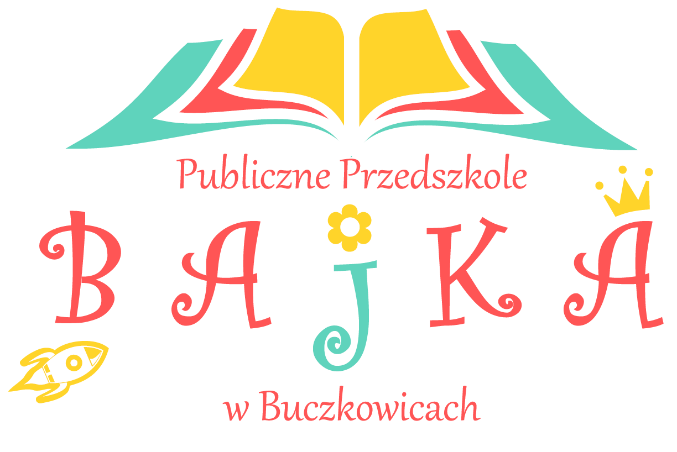 KONCEPCJA PRACY PUBLICZNEGO PRZEDSZKOLA „BAJKA” 
W BUCZKOWICACH„KAŻDE DZIECKO JEST ZDOLNE” według elementów teorii inteligencji wielorakich Howarda GardneraPODSTAWA PRAWNA:Koncepcja pracy przedszkola oparta jest na celach i zadaniach zawartych w aktach prawnych: Ustawa z dnia 14 grudnia 2016 Prawo Oświatowe ( Dz. U. 2020 poz. 910 z późn. zm. ).Rozporządzenie Ministra Edukacji Narodowej z dnia 14 lutego 2017 r. w sprawie podstawy programowej wychowania przedszkolnego ( Dz. U. 2017 poz. 356).Statucie Publicznego Przedszkola „Bajka” w Buczkowicach 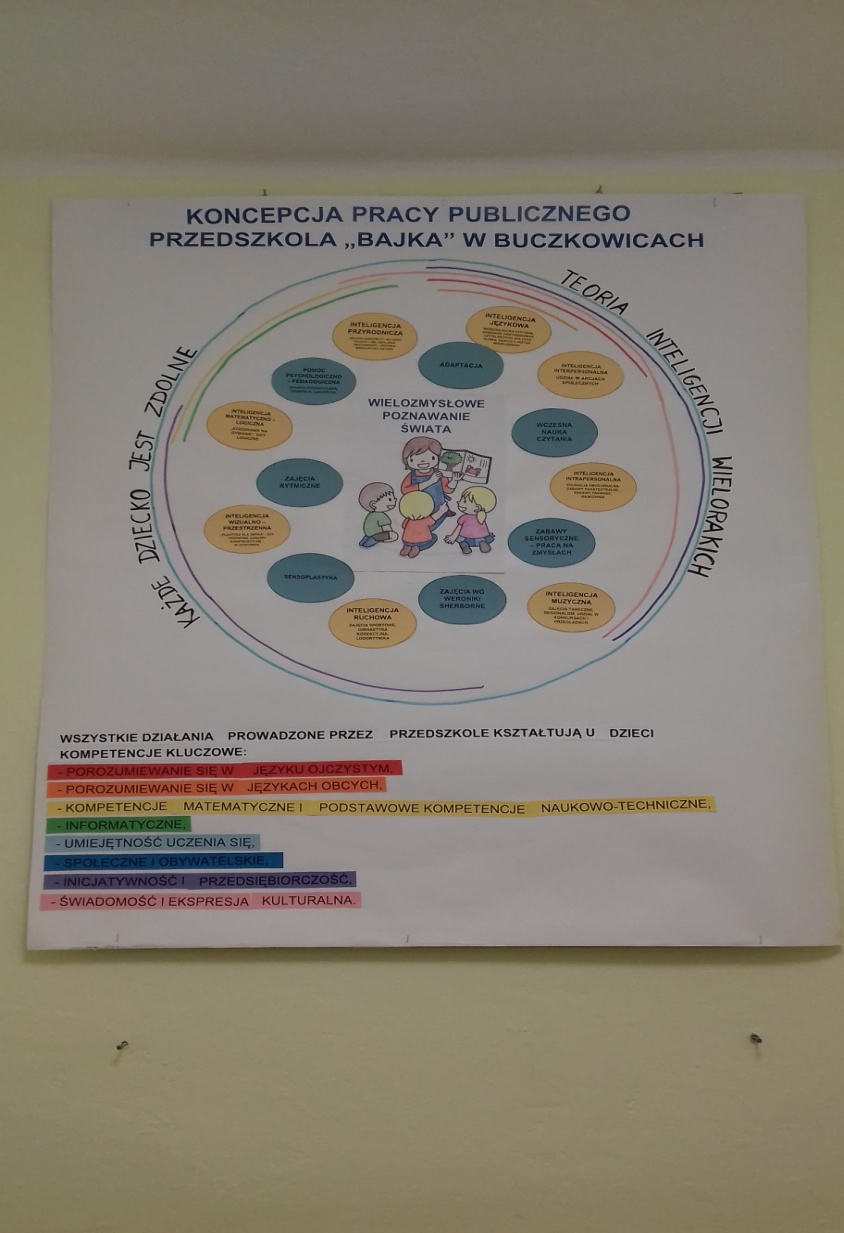 WIZJA PRZEDSZKOLA1.Przedszkole jest placówką przyjazną, bezpieczną, otwartą na potrzeby dzieci, rodziców, pracowników, miejscem wspaniałej zabawy, zdobywania nowych doświadczeń i pogłębiania wiedzy. 
2.Przedszkole jest miejscem zorganizowanym tak, aby istniała możliwość, różnorodnej aktywności dziecka i miejscem dostrzegającym indywidualność każdego dziecka, rozwijającym talenty, zainteresowania. 
3.Respektując prawo rodziców do uczestniczenia w życiu przedszkola i zabierania głosu w ważnych sprawach związanych z ich dzieckiem, nasze przedszkole będzie zabiegać o współpracę z rodzicami. Rodzice będą wspierani przez przedszkole, są partnerami uczestniczącymi w życiu przedszkola. 
4.Przedszkole uwzględnia w swoich działaniach potrzeby środowiska lokalnego. 
5.Promuje swoją działalność – nauczycieli, dzieci i rodziców, ma dobra opinię w środowisku. 6.Kształtuje postawy zdrowego i aktywnego stylu życia w zgodzie ze środowiskiem przyrodniczym. 
7.Przeciwdziała nietolerancji i izolacji, umożliwia wyrównywanie szans edukacyjnych wszystkim dzieciom , w tym niepełnosprawną. 
8.Przygotowuje do uczestnictwa w życiu społecznym wprowadzając wartości humanistyczne i moralne (kształtując poczucie tożsamości narodowej, europejskiej). MISJA PRZEDSZKOLA1.Diagnozujemy i rozwijamy inteligencje wielorakie każdego dziecka.
2. Zapewniamy warunki sprzyjające realizacji indywidualnej drogi rozwoju dziecka z wykorzystaniem jego indywidualnych predyspozycji.
3. Stymulujemy różnorodną aktywność dzieci poprzez rozbudzanie różnych zainteresowań naszych wychowanków.
4. Kształtujemy umiejętności dziecka, które będą gwarantowały mu osiągnięcie gotowości do podjęcia nauki w szkole.
5. Rodzice są naszymi sprzymierzeńcami i sojusznikami w organizacji proces wychowawczo-dydaktycznego. Jesteśmy współpartnerami, dążącymi do wspólnego celu, jakim jest dla nas dobro dziecka.
6. Promujemy działalność przedszkola i aktywnie włączmy się w życie środowiska lokalnego.
7. Promujemy zdrowy i bezpieczny tryb życia.ZAŁOŻENIA TEORETYCZNE KONCEPCJI PRZEDSZKOLAPodstawa teoretyczna koncepcji pracy przedszkola oparta jest na teorii inteligencji wielorakich Howarda Gardnera, z której wynika kształcenie i wychowanie skoncentrowane na jednostce, jej zdolnościach, zainteresowaniach.

W teorii Howarda Gardnera za podstawę przyjmuje się istnienie u każdej jednostki wielu różnych inteligencji, które w koncepcji przedszkola określamy mianem zdolności.
Gardner uświadamia nam, że każde dziecko posiada wszystkie rodzaje inteligencji, rozwinięte w różnym stopniu i to decyduje, że jest ono niepowtarzalne, wyjątkowe. Różne inteligencje współpracują ze sobą i najkorzystniejsze jest uaktywnianie kilku obszarów jednocześnie.
Zdolność to indywidualna właściwość osobowości człowieka, której nie można sprowadzać do wykształconych nawyków, ale dzięki której można kształtować różnego rodzaju nawyki, sprawności i umiejętności.

Poniżej przedstawiamy charakterystykę różnych rodzajów inteligencji ze wskazaniem rodzaju zabaw i warsztatów je rozwijających ,organizowanych w naszym przedszkolu.
inteligencja językowa – charakterystyczne jest tutaj zainteresowanie światem słowa mówionego i pisanego, umiejętność wypowiadania się i logicznego ujmowania zdarzeń; wrażliwość na rymy, znaczenie słów, dźwięki. Świat odbierany jest i rozumiany przez słowo. (zabawy językowe, teatralne, zajęcia profilaktyki logopedycznej, rozmowy, słuchanie bajek i opowiadań)
inteligencja matematyczno – logiczna – charakterystyczne jest tutaj zainteresowanie światem przedmiotów, symboli liczbowych i operacji matematycznych. Świat odbierany jest i rozumiany poprzez liczby oraz ciągi zdarzeń. ( zabawy matematyczne, gry i zabawy logiczne ,rozwiązywanie problemów i zagadek, zadawanie pytań, gry komputerowe)
inteligencja ruchowa – charakterystyczna jest zdolność wykorzystywania własnego ciała, ukierunkowanego ruchu oraz sprawne posługiwanie się przedmiotami. Świat odbierany i rozumiany jest poprzez ruch i kontakt fizyczny. ( zajęcia i zabawy ruchowe, gimnastyka, zabawy na placu zabaw, zajęcia gimnastyki korekcyjnej, spacery i wycieczki, odgrywanie ról,
pantomima, drama)
inteligencja wizualno – przestrzenna – charakterystyczna jest zdolność do tworzenia w umyśle obrazów, relacji przestrzennych oraz wizualizacji. Świat odbierany i rozumiany jest poprzez obraz i formy przestrzenne (umiejętność malowania, rysowania, rzeźbienia lub używanie wyobraźni i obrazów) ; (zabawy plastyczne, tworzenie dekoracji, oglądanie dzieł sztuki)
inteligencja muzyczna – charakterystyczna jest łatwość percepcji i tworzenia muzyki, muzykalność, dostrzeganie i rozumienie struktury utworów muzycznych. Świat obierany i rozumiany jest poprzez dźwięki, rytm, melodię i kompozycję (umiejętność układania piosenek, śpiewania, poczucie rytmu i rymu , zdolności do gry na instrumencie) ; (zabawy muzyczno-wokalne, taneczne, rytmika, występy na scenie – śpiew i taniec, gra na instrumentach, relaksacja przy muzyce)
inteligencja przyrodnicza – charakterystyczna jest duża wrażliwość, zdolność dostrzegania wzorców w naturze, rozpoznawania i kategoryzowania przedmiotów oraz świata fauny i flory. Świat odbierany i rozumiany jest poprzez naturalne środowisko i otoczenie ( zdolność rozróżniania konsekwencji w życiu i naturze, „inteligencja wielkich pytań”, umiejętność rozumienia praw natury i postępowania zgodnie z nimi) ; (zabawy przyrodnicze, doświadczenia, projekty, przebywanie z naturą, zajęcia w ogrodzie)
inteligencja interpersonalna (międzyludzka) – charakterystyczna jest zdolność do wchodzenia w interakcje z innymi, rozumienia innych Lidzi, współodczuwania oraz umiejętność komunikowania się, negocjowania i wypracowywania kompromisów. Świat postrzegany jest przez pryzmat drugiego człowieka (umiejętność nawiązywania kontaktów z innymi osobami, komunikatywność, umiejętność współpracy z innymi) ; (wspólne zabawy, zabawy w parach, pełnienie różnych ról, udział w uroczystościach, imprezach, spotkaniach)
inteligencja intrapersonalna (wewnętrzna) – charakterystyczna jest wysoka samoświadomość, zdolność do refleksji nad sobą, własnym zachowaniem i postępowaniem, motywacją i emocjami, tworzenie adekwatnego obrazu siebie i poszukiwanie odpowiedzi na trudne pytania. Świat postrzegany jest poprzez pryzmat własnej osoby ( umiejętność skupienia uwagi na swoich uczuciach, wyciągania wniosków z przeżytych doświadczeń i umiejętność planowania, refleksyjność) ; (zajęcia relaksacji, słuchanie baśni, opowiadań biograficznych, opowiadanie o emocjach, uczuciach).Aby dobrze wykorzystać  „teorię inteligencji wielorakich”, należy pamiętać o tym, że:

1. Każde dziecko jest inne. Posiada niepowtarzalną „mapę inteligencji”. Ma swoje mocne i słabe strony.
2. Wszystkie rodzaje inteligencji są równie cenne.
3. Każdy rodzaj inteligencji można i trzeba rozwijać.CELEM PRACY PRZEDSZKOLA JEST:1.Diagnozowanie i rozwijanie inteligencji wielorakich u dzieci.
2.Rozwijanie u wychowanków optymistycznych cech charakteru (dobroć, empatia, otwartość, zaradność, odporność emocjonalna, samodzielność, kreatywność, wiara we własne możliwości, umiejętność współdziałania).
3.Rozwijanie umiejętności wyrażania emocji adekwatnie do sytuacji.
4.Stwarzanie atmosfery bezpieczeństwa i zaufania w środowisku przedszkolnym.
5.Efektywne angażowanie rodziców do realizacji zadań określonych w koncepcji.
6. Promowanie przedszkola w środowisku lokalnym.Aby realizować w przedszkolu obowiązujące treści programowe w przedszkolu wykorzystywane są metody aktywne, problemowe i twórcze oraz metody tradycyjne. Wszystkie metody pracy z dziećmi uwzględniają podstawową formę aktywności dzieci – zabawę. Nauczyciel organizując swoją pracę uwzględnia indywidualne potrzeby i możliwości rozwojowe dzieci w oparciu różne metody:
- Symultaniczno – Sekwencyjna nauka czytania J. Cieszyńskiej
- Metoda Ruchu Rozwijającego Weroniki Sherborne
- ScenoplastykaProwadzone są nowatorskie rozwiązanie pedagogiczne w formie dobrych praktyk jak i innowacji pedagogicznych 
- Zajęcia „Mali Odkrywcy”
- Rytmika / Logorytmika
- Zajęcia adaptacyjne „Wesołe piątki”
- Zajęcia „Kodowanie na dywanie”
- Zajęcia „Plastyka dla Smyka”Prowadzona jest indywidualizacja pracy z dziećmi mająca na celu wyrównywanie szans edukacyjnych 
- Pomoc psychologiczno – pedagogiczna (terapia logopedyczna, terapia pedagogiczna, zajęcia rozwijające kompetencje emocjonalno – społeczne  - bajkoterapia , integracja sensoryczna)- Gimnastyka korekcyjna- Kształcenie specjalne zgodnie z wytycznymi zawartymi w orzeczeniu do kształcenia specjalnego.
DZIAŁANIA NAUCZYCIELI1.Dba o swój rozwój osobisty (kursy, szkolenia, studia podyplomowe).
2.Wymienia się wiedzą i doświadczeniami z innymi nauczycielami.
3.Radzi sobie z nowymi problemami.
4.Portafi współdziałać w zespole.
5.Dokonuje samooceny swojej pracy.
6. Jest kreatywny. Motywuje dzieci do twórczego działania.
7.Stosuje aktywne metody nauczania.
8.Posiada umiejętność obserwowania i diagnozowania dzieci.WSPÓŁPRACA Z RODZICAMI1.Zebrania ogólne i grupowe – dostarczanie rodzicom informacji dotyczących pracy przedszkola; poruszanie spraw związanych z pracą dydaktyczno – wychowawczą i opiekuńczą; wymiana informacji między nauczycielem a rodzicem.2.Zajęcia adaptacyjne – skierowane do rodziców dzieci 3-letnich po raz pierwszy przekraczających próg przedszkola, mające na celu złagodzenie trudności związanych z adaptacją dziecka w przedszkolu.3.Zajęcia otwarte – to sposób na poznanie własnego dziecka , ocenienie jego wiadomości, umiejętności, poznanie metod i form pracy stosowanych w przedszkolu.4.Włączanie rodziców w działania na rzecz przedszkola – współorganizowanie akcji: „Cała Polska czyta dzieciom”, „Góra Grosza”, „Szlachetna paczka” i inne. Udział rodziców w konkursach, uroczystościach przedszkolnych, zajęciach otwartych, warsztatach. Prezentowanie ciekawych zawodów, swoich zainteresowań na forum grupy. Uczestnictwo rodziców w akcjach przedszkolnych np.: zbiórka pokarmu dla zwierząt ze schroniska, nakrętek plastikowych, makulatury i inne. WSPÓŁPRACA ZE ŚRDOWISKIEM LOKALNYMPrzedszkole współpracuje z ważnymi instytucjami o zasięgu lokalnym, powiatowym i ogólnopolskim, które mogą mieć wpływ na wszechstronny rozwój dzieci i ich zainteresowania poprzez m.in.: 
- Zapraszanie innych placówek oświatowych na uroczystości przedszkolne.
- Zapraszanie władz samorządowych do udziału w wydarzeniach przedszkola.
- Prezentowanie działalności przedszkola w lokalnych mediach, w środowisku, w internecie.Współpraca przedszkola z różnymi instytucjami: Gminny Ośrodek Kultury w Buczkowicach, Gminna Biblioteka Publiczna w Buczkowicach, szkoły i przedszkola z tereny gminy Buczkowice, Ochotnicza Straż Pożarna w Buczkowicach, Parafia Przemienienia Pańskiego w Buczkowicach, Koło Gospodyń Wiejskich w Buczkowicach, Stowarzyszenie Emerytów i Rencistów „Nadzieja” w Buczkowicach, Stowarzyszenie „Zagroda” w Buczkowicach, Miejski Ośrodek Kultury Promocji i Informacji w Szczyrku, Gminny Ośrodek Kultury w Łodygowicach, Powiatowa Poradnia Psychologiczno – Pedagogiczna w Czechowicach-Dziedzicach.Działania z instytucjami poza Gminą Domami Kultury, Poradniami Psychologiczno – Pedagogicznymi, innymi przedszkolami w ramach projektów ogólnopolskich i międzynarodowych ( E – Twining).EWALUACJA KONCEPCJI – po każdym półroczu 1.Ustalenie stopnia zgodności realizacji zaplanowanych zadań zgodnie z harmonogramem.
2. Ocena stopnia zaangażowania pracowników w realizację koncepcji.
3. Zebranie informacji potrzebnych do dalszego planowania pracy przedszkola.INTELIGENCJA MATEMATYCZNO – LOGICZNAWstęp teoretycznyCharakterystyczne jest zainteresowanie światem przedmiotów, symboli liczbowych i operacji matematycznych. Świat odbierany i rozumiany jest poprze liczby oraz ciągi zdarzeń.Kompetencje kluczowe spójne z rozwojem inteligencji.Matematyczna, przyrodnicza, uczenia się, naukowo – techniczno – informacyjnaJak to realizujemy w przedszkolu?- Podstawa programowa: obszar III p.8; ob. IV p. 3, 5, 9, 11, 12, 13, ,14, 15, 16, 17, 18, 19
- Zajęcia dodatkowe: ,,Kodowanie na dywanie”, ,Mali odkrywcy”
- Kącik ,,Kraina wiedzy”
- Konkursy matematyczne
- Codzienne zabawy i zajęcia: zagadki pobudzające myślenie, zadania matematyczne, gry liczbowe, liczenie, układanie historyjek, kończenie zdań – co by było gdyby…?, wykonywanie zadań, eksperymentów według instrukcji – obserwacja, wyciąganie wniosków, działanie na urządzeniach multimedialnychCo z tego mają dzieci?Potrafią myśleć logicznie, są dokładne i zorganizowane, lubią gry logiczne, zagadki, łamigłówki, z łatwością dostrzegają związki przyczynowo – skutkowe, są ciekawe świata, nie boją się pytać, potrafią zbierać informacje, rozumieją znaczenie symboli, lubią przeliczać, klasyfikować i grupowaćJak rodzice współuczestniczą w działaniu?Obserwują jak dzieci radzą sobie podczas zajęć otwartych, wspierają przedszkole finansowo / składka na Radę Rodziców, udział w kiermaszach/ - pozyskane fundusze przeznaczane są na zakup pomocy dydaktycznych. Zachęcanie rodziców do wspólnych gier, majsterkowania, gotowania.Z kim współpracujemy?Z innymi nauczycielami, szkolenia WOM, kontakt z uczelniamiINTELIGENCJA RUCHOWAWstęp teoretyczny
Charakterystyczna jest zdolność wykorzystywania własnego ciała ukierunkowanego ruchem oraz sprawne posługiwanie się przedmiotami. Świat odbierany i rozumiany jest poprzez ruch i kształt fizyczny. Kompetencje społeczne spójne z rozwojem inteligencji
- Dziecko potrafi własnym ciałem wyrazić emocje; nawiązuje relacje rówieśnicze podczas współdziałania, odczuwa przynależność do grupy sportowej, potrafi odnosić sukcesy i porażki (kształtuje odporność emocjonalną);
- porozumiewanie się w języku ojczystym
- umiejętność uczenia się
- kompetencje społeczne i obywatelskie
- świadomość i ekspresja kulturalna;Jak to realizujemy w przedszkolu (realizowanie podstawy programowej, zajęcia dodatkowe, innowacje pedagogiczne)?
- Realizacja podstawy programowej: I 5,6,8,9;  II4;  III1,2,9;  IV 1,7,8,11;
-Zajęcia dodatkowe: TANIEC, LOGORYTMIKA, GIMNASTYKA KOREKCYJNA
-zabawy ruchowe w sali zajęć, w ogrodzie, w terenie
-zabawy z przyborami do ćwiczeń
-łączenie ruchu z nowymi wiadomościami
-zagadki ruchowe (kalambury)
-udział w przedstawieniach teatralnych
-udział w imprezach na terenie przedszkola połączonych z aktywnością fizyczną (Piknik Rodzinny, zabawa karnawałowa, Dzień Dziecka)Co z tego mają dzieci? Jak to sprawdzimy?
Dzieci potrafią wyrazić emocje, łatwo uczą się różnych sprawności ruchowych, odczuwają zadowolenie, radość, satysfakcję, są dobrze przygotowane do podjęcia nauki w szkole, mają dobrą koordynację ruchową, wykorzystują ruch w sposób świadomy i celowy, posiadają dobre wyczucie własnego ciała, chętnie wykonują różne prace ręczne;Sprawdzimy to poprzez obserwację, efekty wykonanych zadań.Jak rodzice współuczestniczą w działaniu?
- Składki na Radę Rodziców- przeznaczenie części na zakup sprzętu sportowego, wyposażenie ogrodu przedszkolnego w urządzenia do zabaw;
- Udział w kiermaszach organizowanych na terenie przedszkola – pozyskane środki częściowo przeznaczone na zakup sprzętu sportowego;
- Organizowanie warsztatów dla rodziców, turniejów;Z kim współpracujemy? Jak się rozwijamy? Gdzie szukamy inspiracji?
- GOK, szkolenia dla nauczycieli z zakresu zabaw ruchowych, zabaw ruchowo-tanecznych, zabawy z chustą KLANZA, 
- Wyjazd do Krainy Zabawy, Zabawowa;
- Współpraca z klubem piłkarskim Tiki Taka.Perspektywa rozwoju:
-organizacja imprez sportowych
INTELIGENCJA WIZUALNO – PRZEDSTRZENNAWstęp teoretyczny 
Inteligencja wizualno – przestrzenna – jest to zdolność do odtwarzania w pamięci obrazów / myślenie obrazami/ i przestrzennych reprezentacji, umiejętności operowania obrazami, rozumienie świata głównie poprzez obraz i wizualizację, dobra orientacja w przestrzeni.Kompetencje społeczne spójne z rozwojem inteligencji
Kompetencje informatyczne, matematyczne, podstawowe kompetencje naukowo – techniczne.Jak to realizujemy w przedszkolu( realizowanie podstawy programowej, zajęcia dodatkowe, innowacje pedagogiczne)?
- zabawy konstrukcyjne; 
- zabawy w kącikach ,,do majsterkowania’’; 
- swobodne zabawy dzieci ; 
- układanie puzzli, układanek; 
- zajęcia matematyczne, plastyczne; 
- zabawy dydaktyczne; 
- karty pracy , np. dostrzeganie różnic; 
- lepienie z plasteliny; 
- rysowanie; 
- malowanie; 
- wycinanie; 
- gry terenowe; 
- spacery; 
- zajęcia dodatkowe ,, Kodowanie na dywanie’’; 
- zajęcia dodatkowe ,, Plastyka dla Smyka’’.Co z tego mają dzieci? Jak to sprawdzimy?
Dzieci: 
- stają się wrażliwe na kształty, obrazy, przestrzeń, kolory; 
- mają większą zdolność dostrzegania szczegółów otaczającego świata; 
- mają lepszą pamięć obrazową, bogatszą wyobraźnię; 
- chętniej rysują, wycinają, lepią, modelują; 
- mają lepiej rozwinięty zmysł dotyku; 
- mają lepszą orientację przestrzenna; 
- są bardziej twórcze i pomysłowe
Obserwacja dzieci podczas zajęć oraz wykonywania różnych czynności, analiza ich prac oraz różnych wytworów, np. budowle z klocków.Jak rodzice współuczestniczą w działaniu?
- zachęcanie rodziców do rozwieszania w pokoju dziecka wykonanych przez nie map, plakatów, obrazków, itp. ; 
- zachęcanie rodziców do pozwalania dziecku na swobodę podczas rysowania, malowania, lepienia, konstruowania; 
- obserwacja dzieci, np. podczas zakupów, spacerów, czy potrafią odnaleźć i zapamiętują drogę w nowym miejscu.Z kim współpracujemy? Jak się rozwijamy? Gdzie szukamy inspiracji?
- konkursy plastyczne organizowane przez GOK w Buczkowicach oraz inne instytucje i placówki; 
- eksponowanie prac dzieci na korytarzach przedszkola oraz uroczystościach, np. Dzień Babci i Dziadka,  Dzień Mamy i Taty; 
- stworzenie przystosowanej i wyposażonej w miarę możliwości sali do zajęć plastycznych
Internet, fachowa literatura,  czasopisma pedagogiczne, potrzeby dzieci, doświadczenia i inspiracje innych nauczycieli.Perspektywa rozwoju
- stwarzanie jeszcze większej ilości sytuacji do rozwoju tej inteligencji; 
- stworzenie klockowi dla dzieci.INTELIGENCJA MUZYCZNAWstęp teoretycznyCharakterystyczne jest łatwość percepcji i tworzenia muzyki, muzykalność, rozumienie i dostrzeganie struktury utworów muzycznych. Świat odbierany i rozumiany je4st poprzez dźwięki, rytm, melodie i kompozycję.Kompetencje kluczowe spójne z rozwojem inteligencji.Ruchowa, społeczna, Jak to realizujemy w przedszkolu?- Podstawa programowa: obszar I p5, ob. II p. 1, 2, 4, 6, 9; ob. III p.2; ob. IV p. 1, 7, 14
- Zajęcia dodatkowe: ,,Taniec”, ,,Logorytmika”
- Kącik ,,Kraina ruchu twórczego”
- Konkursy wokalne i taneczna
- Edukacja regionalna
- Codzienne zabawy i zajęcia: rytmiczne, muzyczne, nauka piosenek, gra na instrumentach, słuchanie różnorodnej muzyki, prezentowanie swoich umiejętności przed publicznością, wydobywanie dźwięków z przedmiotów ,,niemuzycznych”.Co z tego mają dzieci?Wzrasta rytmiczność, są wrażliwe na dźwięki, mają dobry słuch muzyczny, lubią śpiewać, muzykować, rozpoznają różne gatunki muzyczne. Wzrasta ich sprawność fizyczna, umiejętność orientacji w przestrzeni. Dzięki grupowym występom, zabawą integrującym ze śpiewem i tańcem dzieci stają się pewniejsze siebie, łatwiej jest im pokonać nieśmiałość, wzrasta poczucie własnej wartości. Dzieci zdolne mają okazję do zaprezentowania swoich umiejętności.Jak rodzice współuczestniczą w działaniu?Obserwują jak dzieci radzą sobie podczas zajęć otwartych, uroczystościZ kim współpracujemy?
Z innymi nauczycielami, z rodzicami, GOK w Buczkowicach, innymi przedszkolamiINTELIGENCJA PRZYRODNICZAWstęp teoretyczny
Charakterystyczna jest duża wrażliwość, zdolność dostrzegania wzorców w naturze, rozpoznawania i kategoryzowania przedmiotów oraz świata fauny i flory. Świat odbierany jest poprzez naturalne środowisko i otoczenie. Kompetencje społeczne spójne z rozwojem inteligencji:Dziecko przejawia poczucie własnej wartości, wyraża szacunek wobec otaczającej przyrody, nawiązuje relacje rówieśnicze w celu wspólnego działania (np. wspólne zakładanie hodowli roślin), współpracuje w czasie wykonywania prac użytecznych (dyżur w kąciku przyrody);
- umiejętność uczenia się;
- kompetencje społeczne i obywatelskie;
- kompetencje naukowo-techniczne i matematyczne.Jak to realizujemy w przedszkolu (realizowanie podstawy programowej, zajęcia dodatkowe, innowacje pedagogiczne)?
- Realizacja podstawy programowej: II 10,11; III 5,8,9;  IV 1,16,18;
-zajęcia dodatkowe ODKRYWCY
-prowadzenie hodowli roślin-obserwacja
-wykonywanie doświadczeń
-oglądanie programów przyrodniczych (podczas zajęć dodatkowych)
-odwiedzanie ogrodów zoologicznych
-spacery z ukierunkowaniem na obserwację elementów przyrody, zmian zachodzących w przyrodzie, spacery ścieżką wzdłuż Żylicy, odczytywanie tablic informacyjnych dotyczących flory i fauny koryta rzeki.Co z tego mają dzieci? Jak to sprawdzimy?
-dzieci zdobywają wiedzę przyrodniczą, odkrywają i rozumieją prawa przyrody
Sprawdzenie: obserwacja, stawianie zadań i poprawność ich wykonania, rozmowy, zagadki przyrodnicze, zabawy edukacyjne.Jak rodzice współuczestniczą w działaniu?
Wzbogacanie kącika przyrody, organizowanie materiału przyrodniczego potrzebnego do zajęć, kontynuowanie hodowli roślin w domu rozpoczętej w przedszkolu. Zapraszanie rodziców zajmujących się ogrodnictwem, pszczelarstwem, leśnictwem itp.Z kim współpracujemy? Jak się rozwijamy? Gdzie szukamy inspiracji?
-udział w akcji organizowanej przez Leroy Merlin „PRZEDSZKOLAKI SADZENIAKI”
-spacery – obserwacja przyrody, ogródków przydomowych o różnych porach roku
-wycieczki do ZOO
-zajęcia dodatkowe ODKRYWCY
-wykonywanie własnych doświadczeń, spacery
-oglądanie programów przyrodniczych
-zbieranie makulatury, nakrętek, bateriiPerspektywa rozwoju:
-nawiązanie współpracy z okolicznymi firmami ogrodniczymi w celu organizacji wyjazdów edukacyjnych.
-założenie ogródka sensorycznego w ogrodzie przedszkolnym
INTELIGENCJA INTERPERSONALNAWstęp teoretyczny
Inteligencja interpersonalna to zdolność rozumienia innych ludzi, współodczuwania, negocjowania i wypracowywania kompromisów oraz patrzenia na świat oczami innej osoby. To umiejętność tworzenia relacji z ludźmi. Kompetencje społeczne spójne z rozwojem inteligencji
Kompetencje społeczno – obywatelskie; uczenia sięJak to realizujemy w przedszkolu ( realizowanie podstawy programowej, zajęcia dodatkowe, innowacje pedagogiczne)?
- imprezy okolicznościowe organizowane w przedszkolu jak również poza nim; 
- swobodne zabawy dzieci; 
- przestrzeganie norm i zasad w grupie; 
- tworzenie kontraktów grupowych; 
- stosowanie zwrotów grzecznościowych podczas zabawy; 
- akceptacja dzieci innych narodowości, kultur, religii; 
- szanowanie wytworów kolegów; 
- pomaganie sobie nawzajem; 
- radzenie sobie z porażką; 
- wyrażanie własnych uczuć i emocji; 
- umiejętność szanowania się nawzajem – kultura słowa; 
- tworzenie wspólnych przedsięwzięć – prace grupowe; 
- pełnienie różnych funkcji w grupie, np. dyżurny, pomoc nauczycielce w organizacji i likwidacji zajęcia.Co z tego mają dzieci? Jak to sprawdzimy?
Dzieci: 
- lepiej rozumieją inne osoby; 
- nabywają umiejętności współpracy; 
- potrafią kontrolować własne emocje; 
- zauważają zmiany w nastroju innych; 
- łatwiej rozwiązują konflikty; 
- swobodniej posługują się komunikacją niewerbalną; 
- chętniej uczestniczą w zajęciach dodatkowych; 
- łatwiej nawiązują nowe znajomości; 
- potrafią radzić sobie ze stresem; 
- są bardziej asertywne i komunikatywne; 
Obserwacja dzieci podczas pracy, zabaw, relacji z innymi, rozwiązywania konfliktów, radzenia sobie z trudnymi sytuacjami.Jak rodzice współuczestniczą w działaniu?
- zachęcanie rodziców do umożliwienia dziecku jak największego kontaktu z rówieśnikami – wyjście na plac zabaw, do parku, kina, itp.Z kim współpracujemy? Jak się rozwijamy? Gdzie szukamy inspiracji?
- udział w akcjach społecznych; 
- wyjazdy do teatru, figloparku, występy dzieci
- strony internetowe, fachowa literatura, wymiana doświadczeń z innymi nauczycielami, współpraca z innymi przedszkolami i instytucjami.Perspektywa rozwoju
Organizowanie oraz udział w jeszcze większej ilości akcji społecznych.
WCZESNA NAUKA CZYTANIAWstęp teoretycznyPodstawowym założeniem metodologicznym w proponowanej strategii jest nauka czytania sylabami. Dzieci uczą się odczytywać sylaby, a nigdy pojedyncze spółgłoski, bo nikt nie słyszy spółgłosek w izolacji czyli oddzielnie wymawianych (przykładowo wymawiając spółgłoskę “t”, posługujemy się sylabą “ty” lub “te”).Jak to realizujemy ?ETAP I – od samogłosek prymarnych do sylaby otwartejNaukę czytania rozpoczyna się od poznania samogłosek ustnych  – jest to powrót do prymarnych, niemowlęcych artykulacji. Odczytywanie samogłosek angażuje głównie prawą półkulę mózgu, która w sposób symultaniczny, kompleksowy ujmuje obraz graficzny litery.Ćwiczenia na każdym z pięciu etapów nauki czytania realizowane są według reguły: powtarzanie – rozumienie – nazywanie.Na pierwszym etapie istotna jest kolejność wprowadzania liter: najpierw pojedyncze samogłoski, potem ich sekwencje – najpierw tych samych, np. AAA, EEE, a następnie różnych, np. myszka mówi: AIEOU. Zatem mamy tu do czynienia z przejściem od prawopółkulowego czytania pojedynczych samogłosek do analitycznego, lewopółkulowego odczytywania ich sekwencji. Podczas odczytywania pierwszych sekwencji samogłosek kształtujemy u dziecka poprawny kierunek czytania (od lewej do prawej), trzeba również zwrócić uwagę na dokładność odczytania (tyle samogłosek ile zostało zapisanych).Jeśli dziecko opanowało już znajomość samogłosek, wprowadzamy sylaby otwarte. Świetnie sprawdzają się tu wyrazy dźwiękonaśladowcze (MU, BE, UHU, KU KU, itp.). Na tym etapie stopniowo wprowadzamy nowe spółgłoski (zawsze w sylabach, nigdy w izolacji): p, m, b, l, f, w, t, d.  Zapoznajemy dziecko z prostymi wyrazami do czytania globalnego, np. rzeczowniki w mianowniku MAMA, TATA, AUTO, NOS, OKO lub czasowniki w 3 os. l.p. czasu teraźn.: STOI, JE, PIJE, LATA. W zależności od postępów można wprowadzać także proste zdania, np. ALA JE LODY.ETAP II – od sylaby otwartej do pierwszych wyrazówNa drugim etapie nauki poszerzamy zakres sylab otwartych, wykorzystując nowe spółgłoski: s, z, k, g, j, n. Korzystamy także z zestawów samogłoska + sylaba otwarta (np. ANA, ENE, itp.). Posługujemy się znanymi już dziecku wyrazami globalnymi oraz wprowadzamy nowe – zbudowane z nowopoznanych sylab.Budujemy także wyrazy dwusylabowe (pseudowyrazy) składające się z sylab otwartych, np. PABA, MALA, FAWA. Jeśli dziecko opanowało materiał z pierwszych dwóch etapów można wprowadzić zdania i proste teksty, zbudowane z poznanych dotychczas sylab. Wszystkie ćwiczenia wykonujemy według omówionego wcześniej schematu: powtarzanie – rozumienie – nazywanie.ETAP III – czytanie sylab zamkniętychW trzeciej fazie nauczania pracujemy na sylabach otwartych i zamkniętych z poznanymi dotychczas spółgłoskami, czyli: p, m, b, l, t, d, f, w, s, z, k, g, j, n.  Nowością na tym etapie będą sylaby zamknięte (np. LOL, NYK, MUK, itp.). Świetnym treningiem jest nauka czytania na pseudowyrazach (np. ASOS, KITUME, NOT), które mają charakter abstrakcyjny i uniemożliwiają dziecku zgadywanie. Zasób poznanych dotychczas sylab pozwala już na czytanie dłuższych zdań i tekstów. Podczas ćwiczeń z dzieckiem nadal stosujemy system powtarzanie – rozumienie – nazywanie.ETAP IV – czytanie nowych sylab otwartych i zamkniętychNa tym etapie dziecko zapoznaje się z dwuznakami oraz spółgłoską Ł. Oczywiście nadal będą one realizowane w sylabach zamkniętych lub otwartych. Zwiększamy również ilość wyrazów czytanych globalnie oraz tekstów.ETAP V – samodzielne czytanie tekstówOstatni etap oparty jest głównie na samodzielnym czytaniu tekstów, jednak nie oznacza to że przestajemy pracować na materiale sylabowym. Nadal ćwiczymy czytanie sylab otwartych i zamkniętych, tym razem wprowadzając spółgłoski miękkie oraz samogłoski nosowe.Co daje dzieciom?Wczesna nauka czytania nie jest sztuką uprawianą ku uciesze dorosłych i chwale terapeutów, lecz daje dziecku wymierne korzyści:
- przede wszystkim daje możliwość znaczącego poszerzenia rozwoju poznawczego: dziecko, które nie czyta, wie tyle, ile usłyszy; dziecko czytające ma nieograniczony dostęp do wiedzy;
- wczesne czytanie jest drogą do nabycia systemu językowego (powtarzania, rozumienia i nazywania) dla dzieci z deficytami w zakresie rozwoju języka;
- czytające dziecko ma znacząco ułatwiony start szkolny.Dlaczego warto uczyć dzieci wcześnie czytać? Po to, aby na etapie nauki szkolnej brak lub niedoskonałość tej umiejętności nie przeszkadzały w rozwoju poznawczym. Trudności w czytaniu (dysleksja i zaburzenia w jej typie) utrudniają naukę szkolną w taki sposób, jak niezawiązane trampki utrudniają bieg przez płotki. Warto, żeby dzieci nie potykały się o poszczególne litery, a dysponowały solidną umiejętnością, która otworzy im drzwi rozwoju poznawczego.Co daje rodzicom/ nauczycielom?- rozwijanie zainteresowań tekstem.Z kim współpracujemy? Jak się rozwijamy? Gdzie szukamy inspiracji?- wymiana pomocy i doświadczeń między nauczycielami,- współpraca z terapeutami,- szkolenia – Centrum Metody Krakowskiej- pomoce gotowe lub tworzymy je w oparciu o daną tematykę.RUCH ROZWIJAJĄCY WERONIKI SHERBORNEWstęp teoretyczny:                                                                                                                Propriocepcja: umiejętność czucia własnego ciała- zmysł kinestetyczny- czucie głębokie-                 zmysł  orientacji ułożenia swojego ciała. Receptory tego zmysłu ulokowane są mięśniach, ścięgnach i stawach. To zespół wrażeń i odczuć jakich dostarcza nam nasze ciało. Odczucia te dają nam informację o tym, co się z nami dzieje, bez konieczności przyglądania się temu , co robimy.                                                                                                                                                   Metoda Ruchu Rozwijającego wg W. Sherborne: rozwijanie za pomocą ruchu świadomości swojego ciała i otaczającej nas przestrzeni- usprawnienie ruchowe, dzielenie przestrzeni z innymi osobami oraz nawiązywanie z nimi bliskiego kontaktu za pomocą ruchu i dotyku.Jak to realizujemy w przedszkolu?
Stosujemy  ćwiczenia:                                                                                                                      Prowadzące do poznania  własnego ciała i przestrzeni
- Oparte na relacji ,,z’’- /relacja opiekuńcza- obejmowanie, kołysanie, ciągnięcie, pełzanie itp.,/
- Rozwijające relację ,,przeciwko’’-/relacja mocy i energii- opieranie się, przepychanie, przygniatanie partnera, oporowanie itp./
- Oparte na relacji ,,razem’’- /relacji partnerskiej- opieranie się o partnera, naśladowanie ruchów partnera, podnoszenie itp./
- Zabawy z rekwizytem /kocem, chustą/
- Relaksacyjne: masażyki, kołysankiCo to daje dzieciom?
- Wpływa na rozwój  emocjonalny, społeczny i poznawczy dziecka
- Daje możliwość rozładowania energii
- Daje radość, pewność siebie
- Daje poczucie partnerstwa
- Wpływa na wzrost zdolności koncentracji uwagi
- Rozwija świadomość własnego ciała i przestrzeni
- Daje możliwość przyjemnych doznań, pozytywnych emocji i radosnej zabawy Co to daje rodzicom/ nauczycielom?
- Szansę na lepsze poznanie dziecka i jego potrzeb
- Szansę na lepszy kontakt i pogłębienie więzi z dzieckiem
- Możliwość wspomagania rozwoju dziecka- usprawnienie funkcji psychoruchowych
- Możliwość obserwacji dziecka w kontaktach z innymi i jego  integracji Z kim współpracujemy? Jak się rozwijamy? Gdzie szukamy inspiracji?
- współpracujemy z rodzicami
- wykorzystujemy  literaturę/,,Metoda W. Sherborne w terapii i wspomaganiu rozwoju dziecka’’M. Bogdanowicz, B.Kisiel, M. Przesnyska   ,,Opis i planowanie zajęć wg  Metody Ruchu Rozwijającego W.Sherborne ‘’ M. Bogdanowicz, D. Okrzesik/
- wykorzystujemy Internet
- szkolenia.SENSOPLASTYKAWstęp teoretyczny
Sensoplastyka , plastyka z wykorzystaniem wszystkich zmysłów, plastyka sensoryczna. To zajęcia rozwojowe, które polegają na wspieraniu samodzielności i kreatywności dzieci. Mnogość faktur, kolorów, materiałów, to domena tych zajęć. Specjalnie przygotowana i zabezpieczona sala pozwala na wybuch kreatywności dzieci. Mogą swobodnie się wybrudzić, poznać kształty i konsystencję używanych produktów. Podczas zajęć używane są tylko bezpieczne i w 100% naturalne produkty. Sensoplastyka wpływa na stymulację wszystkich zmysłów. Wpływa na optymalny rozwój całego organizmu. Stymulując receptory wpływamy na rozwój połączeń nerwowych w mózgu. Im więcej tych połączeń, tym sprawniej przebiegają wszystkie wszelkie procesy analizy i syntezy w umyśle dzieci.Jak to realizujemy w przedszkolu?
Propozycja realizacji: zajęcia dla dzieci grup młodszych (tj.3-4 latków), które mogłyby się odbywać raz w miesiącu (od marca-do czerwca).Co to daje dzieciom?
Dzięki kolorowej stymulacji wpływamy na wiele aspektów rozwoju dzieci:
- wspieramy rozwój zmysłów,
- wspomagamy budowanie ich świadomości ciała i przestrzeni,
dbamy o usprawnienie ruchowe (przygotowanie do nauki chodzenia w przypadku niemowląt),
- wpływamy na rozwój mowy (ośrodki w mózgu odpowiedzialne za mowę są usytuowane blisko ośrodków odpowiadających za małą motorykę – czyli pracę dłoni),
- poprzez wspólne działania pogłębimy nasz kontakt emocjonalny z dziećmi – budujemy w ten sposób ich poczucie bezpieczeństwa.
- Wspieramy rozwój poznawczy – opisujemy elementy świata, pokazujemy proces przemian substancji oraz związki przyczynowo – skutkowe.Korzyści dla dzieci wynikające z uczestniczenia w  zajęciach Sensoplastycznych:
- uwalnianie naturalnej ekspresji twórczej,
- wspieranie samodzielności,
- czerpanie satysfakcji z kreatywnego działania,
- doświadczanie sukcesów w realizacji swoich pomysłów,
- wspieranie aktywności we wprowadzanie zmian i ulepszeń,
- wychodzenie ze schematów,
- poznawanie nowych form wyrazu i działań artystycznych,
- współdziałanie i wzajemna pomoc w celu osiągnięcia zamierzonych planów,
- pielęgnowanie krytycznego i świadomego spojrzenia na rzeczywistość, które skutkuje innowacyjnością w działaniu,
- wzmacnianie wiary we własne możliwości.Sensoplastyka opiera się także na wykorzystaniu technik arteterapeutycznych – wpływamy nie tylko na rozwój dzieci, ale dbamy też o własny rozwój i stan umysłu – działania Sensoplastyczne sprzyjają relaksacji, a wiadomo – zrelaksowany i szczęśliwy opiekun to szczęśliwe dziecko.Co to daje rodzicom/nauczycielom?
Korzyści dla rodziców/nauczycieli:
- możliwość obserwacji dziecka podczas zajęć (jego zaangażowania, kreatywności, kontaktu z innymi)
- świetna zabawa.Z kim współpracujemy? Jak się rozwijamy? Gdzie szukamy inspiracji?
Udział nauczycielki w szkoleniu z Sensoplastyki zakończone zdobyciem certyfikatu uprawniającego do prowadzenia zajęć Sensoplastycznych  (Sensoplastyka®Trener 1st) – luty 2019r.ADAPTACJAWstęp teoretyczny
Adaptacja jest procesem przystosowania się do nowego środowiska społecznego, sytuacji, warunków. Dla małego dziecka takim nowym środowiskiem jest przedszkole. Moment pójścia do przedszkola jest bardzo ważny zarówno dla dziecka jak i dla rodziców/opiekunów. Właściwa adaptacja dziecka do środowiska przedszkolnego jest nie tylko gwarantem prawidłowego przebiegu procesu socjalizacji najmłodszych, ale przyczynia się do tego, by przedszkole spełniało dobrze swoje funkcje i zadania. Ma to znaczenie o tyle, że okres przedszkolny jest bardzo ważnym etapem w życiu dziecka. Jego przebieg może mieć duży wpływ na dalszy rozwój dziecka oraz jego zdolności adaptacyjne na kolejnych etapach edukacyjnych, a nawet życiowych. Należy pamiętać, że umiejętności społeczne można wyćwiczyć i że podjęte w porę odpowiednie oddziaływania ze strony nauczyciela mogą stanowić znaczącą pomoc w adaptacji dziecka do grupy i uniknięcia problemów w rozwoju emocjonalno-społecznym. Adaptacja, mimo iż jest procesem trudnym, jest także sprawcą wielu korzystnych zmian w życiu dziecka i otwiera je na świat całkiem nowych doznań i wyzwań. Rolą nauczyciela przedszkolnego jest próba złagodzenia trudnej dla dziecka sytuacji w pierwszym okresie pobytu w przedszkolu. Osiągnąć to można poprzez zapewnienie w pierwszym kontakcie dzieci z placówką tylko takich sytuacji, które dostarczą im pozytywnych wrażeń i doświadczeń, a także unikanie sytuacji stresogennych.Jak to realizujemy w przedszkolu?
- Organizacja specjalnych zajęć i spotkań, organizowanych przez nauczycieli dla rodziców i dzieci na terenie placówki.- Nawiązanie współpracy przez kadrę przedszkola z rodziną w celu włączenia jej w przygotowanie dziecka do roli przedszkolaka.- Stworzenie dzieciom odpowiednich warunków do szybkiej adaptacji w nowym środowisku społecznym jakim jest przedszkole
- Aktualizacja materiałów informacyjnych, prowadzenie strony internetowej
- Uzgodnienie z dziećmi i rodzicami zasad i stworzenie możliwości przynoszenia ulubionych zabawek do przedszkola 
- Uwzględnianie  w  podejmowanych  działaniach  wychowawczo  dydaktycznych zainteresowań, potrzeb i indywidualnych możliwości dziecka
-Organizowanie uroczystości okazjonalnych z udziałem rodziców i członków rodzin 
- Systematyczna   i   planowa   obserwacja  działań  i  zachowań  dzieci  pod  względem adaptacji, rozwoju i osiągnięć
- Redagowanie i   aktualizowanie   tablicy informacyjnej  dla  rodziców zamieszczanie informacji dotyczących działań wychowawczo dydaktycznych w poszczególnych grupach
- Tworzenie narzędzi adaptacyjnych, przygotowanie dzieci do adaptacji szkolnej.

Co to daje dzieciom?
Podejmowane przez nas działania pozwalają dziecku na:
- zmniejszenie lęku przed rozstaniem z rodzicami, 
- poznanie swojej wychowawczyni i innych pracowników przedszkola,
- poznanie sal i najbliższego otoczenia przedszkola,
- opanowanie czynności samoobsługowych przy wsparciu osób dorosłych
- przystosowanie do nowego środowiska
- rozwijanie umiejętności społecznych, 
- rozumienie i stosowanie norm i zasad życia w grupie,
- budowanie pozytywnego obrazu samego siebie,
-nabywanie poczucia własnej wartości./
Co to daje rodzicom/ nauczycielom?
Program adaptacyjny pomaga uspokoić rodziców i zmniejszyć ich obawy. Nauczycielowi program adaptacyjny pozwoli lepiej, dokładniej poznać dziecko, nawiązać współpracę z rodzicem dziecka. Nauczyciel obserwuje dziecko, jego umiejętności, posiadane wiadomości i sposób zachowania w różnych warunkach i sytuacjach. Tworzy się więc wokół dziecka klimat, pełen życzliwości, cierpliwości i  akceptacji. Tylko takie podejście do małego dziecka, rodzica/opiekuna leży u podstaw właściwej organizacji procesu adaptacyjnego.  Działania adaptacyjne pozwalają Rodzicom:
- pozbyć się lęku związanego z koniecznością oddania dziecka pod opiekę personelu przedszkola,
- dostrzec mocne strony dziecka jego możliwości i sukcesy,
- poznać nauczycielki dziecka i personel przedszkola,
- zapoznać z ramowym rozkładem dnia,
- zapoznać się  z placówką, jej wyposażeniem i najbliższym otoczeniem,
- we współpracy  z  nauczycielkami,  budować  zaufanie  i  wzajemną  więź między rodzicami dziećmi i nauczycielkami,Działania adaptacyjne pozwalają Nauczycielkom:
- poznać dziecko i jego potrzeby
-  nawiązać współpracę z rodziną dziecka, zaangażować ją w proces przygotowania dziecka do roli przedszkolaka,
- dostrzec potrzeby emocjonalne dziecka.Z kim współpracujemy? Jak się rozwijamy? Gdzie szukamy inspiracji?
Przede wszystkim  nawiązujemy współpracę z rodzicami w celu włączenia ich w przygotowanie dziecka do roli przedszkolaka. Przedszkole nie zastąpi rodziców, nie zdejmie z nich odpowiedzialności za rozwój i wychowanie, ale może i powinno wspomagać ich w razie potrzeby, doradzać, kompensować braki.Wynika stąd konieczność uzgodnienia wspólnych celów, zasad postępowania, określenia wspólnych oddziaływań. Wzbudzenia w rodzicach poczucia przynależności do wspólnoty przedszkolnej. Czynne włączenie się w ten proces najbliższych tj. rodziców, opiekunów dziecka w znacznym stopniu ułatwi 3- latkom nawiązanie kontaktu z nauczycielem, rówieśnikami, personelem przedszkola w warunkach komfortu psychicznego.Nowe informacje czerpiemy z literatury psychologiczno-pedagogicznej dotyczącej problemów przystosowawczych małego dziecka, nauczyciele wzajemnie się wspierają, wymieniają się  własnymi doświadczeniami związanymi z okresem adaptacji dzieci.ZABAWY SENSORYCZNEWstęp teoretyczny
Zabawy sensoryczne mogą i powinny być prowadzone w każdej placówce przedszkolnej pod kierunkiem nauczycielki przedszkola. Zabawy sensoryczne nie są skomplikowane
i nie wymagają zaopatrzenia się w specjalistyczne sprzęty. Ich główne zadanie to dostarczenie dziecku poprzez zabawę różnorodnych bodźców wspomagających integracje jego zmysłów oraz ich rozwój. Tym samym mają na celu zachęcenie go do polegania na ich współpracy przy wykonywaniu kolejnych zadań i poznawaniu świata.

Jak to realizujemy w przedszkolu?
- Organizowanie w przedszkolu przestrzeni przyjaznej  sensorycznemu poznawaniu świata przez dzieci -  sala SI; sala gimnastyczna; sale zabaw; ogród przedszkolny; plac zabaw;- Systematyczne prowadzenie z dziećmi zabaw i zajęć sensorycznych;- Organizowanie w salach kącików zabaw sensorycznych;- Zgromadzenie potrzebnych akcesoriów, materiałów, przyborów, narzędzi itp. pomocnych w aktywności dzieci;- Zakup regału z pojemnikami na materiały sypkie;- Zakup zabawek o typowym sensorycznym charakterze np.: basen z piłeczkami, maty edukacyjne, przybory do ćwiczeń gimnastycznych i zabaw ruchowych; chusty animacyjne- Zaprojektowanie i wykonanie zabawek i pomocy sensorycznych przez nauczycielki
i dzieci np.: ścieżki sensoryczne; zabawki sensoryczne, instrumenty itp.- Pozwalanie na samodzielne dokonywanie wyborów, szanujących potrzeby sensoryczne dziecka. Podczas planowania zajęć warto dać dzieciom możliwość wyboru, pozwoli to zauważyć ich potrzeby sensoryczne. Na przykład planując zajęcia plastyczne warto zapytać dziecko „chcesz malować palcami czy pędzelkiem?”.- Uświadamianie ważnej roli osoby nauczyciela: Interakcje nauczyciel - dziecko powinny być warunkowane świadomością roli jaką odgrywa on w rozwoju procesów integracji sensorycznej mających wpływ na zachowanie dziecka. (np.:właściwe modulowanie głosu; komunikacja – przesyłanie informacji sensorycznych (kolor ubrania; intensywność zapachu); dobra organizacja programu dnia.
Co to daje dzieciom?Dziecko, które bierze udział w zabawach sensorycznych:- odkrywa świat poprzez zmysły,- uczy się i zapamiętuje kształty, kolory, zapachy itd.,- zaczyna świadomie korzystać ze swoich zmysłów i rozwija swoją wrażliwość np. na nowe zapachy,- poprawia się koordynacja ruchowa,- szybciej rozwija się mowa dziecka;- jest bardziej zrelaksowane, a przez to spokojniejsze, rozładowuje emocje;- nawiązuje relacje międzyludzkie i uczy się współpracy w grupie, uspołecznia się;- aktywnie spędza czas – wyrabia w swojej świadomości potrzebę ruchu, aktywności, ciekawości;- odczuwa radość, satysfakcję;- rozwija kreatywność.Co to daje rodzicom/nauczycielom?
- Nauczycielka ma możliwość zaobserwować zachowania u dzieci, sugerujące zaburzenia 
w przebiegu procesów integracji sensorycznej; przekazać te informacje rodzicom; zaproponować rodzicom konsultacje u terapeuty SI.; zaproponować zabawy i ćwiczenia
do prowadzenia z dzieckiem w domu;
- Nauczycielka obserwuje dziecko, analizuje jego potrzeby, proponuje zabawy;
- Umożliwia gromadzenie wiedzy jak zorganizować środowisko w którym przebywa dziecko –w przedszkolu i w domu;
- Świadomość, że ważne jest zaangażowanie w terapii nauczyciela i rodzica; współdziałanie;
- Praktyczne wskazówki dla nauczycieli i rodziców jak prowadzić z dziećmi zabawy sensoryczne;
- Propozycje wykorzystania do zabaw przedmiotów i materiałów życia codziennego.Z kim współpracujemy? Jak się rozwijamy? Gdzie szukamy inspiracji?
- Samodzielnie zdobywamy wiedzę na temat symptomów zaburzeń zmysłów;  metod
i technik wykorzystywanych w dostarczaniu dzieciom zróżnicowanych bodźców zmysłowych;
- Udział w szkoleniach i kursach z tego zakresu;
- Redagujemy zbiory zabaw i ćwiczeń pobudzających zmysły dziecka oraz skrypty  scenariuszy zajęć i zabaw;
- Poszukujemy  przydatnej literatury i zestawu pomocy dydaktycznych
- Dzielimy się pomysłami na samodzielne wykonanie pomocy do zabaw i zajęć,
- Śledzimy nowości z zakresu zabaw sensorycznych na stronach internetowych np.: portal integracjasensoryczna.info. ; blog „Moje dzieci kreatywnie”; strony innych placówek edukacyjnych;
- Inspiracji szukamy we własnej wyobraźni i kreatywności.ZAJĘCIA RYTMICZNEWstęp teoretyczny
Pod pojęciem rytmika należy rozumieć metodę wychowania muzycznego dzieci, która została stworzona przez E. Jaquesa-Dalcroze’a. Łączy ona w sobie taniec , śpiew, muzykę i grę na instrumentach, improwizację instrumentalną i ruchową. Dzieci odtwarzają przebieg muzyczny utworu za pomocą ruchów ciała. Ma to na celu wychowanie ogólne, rozwijające dziecko pod względem muzycznym, ale jednocześnie spełniające jego potrzebę ruchu i aktywności; dla wielu malców to pierwszy kontakt z muzyką , w której mogę się zakochać i w przyszłości sami ją tworzyć lub wykonywać. Rytmika zapewnia dziecku wielostronny rozwój osobisty i kontakt ze sztuką.Jak to realizujemy w przedszkolu?
Na początku każdego zajęcia stosowane są ćwiczenia rytmiczne utrwalające: marsz, bieg, podskoki oraz muzyczne powitanie, stały sygnał muzyczny; dzieci poznają instrumenty perkusyjne oraz sposób gry na nich; utrwalają kontrastowe pojęcia: cicho-głośno; wysoko-nisko; szybko-wolno; poznają zagadki słuchowe; odróżniają rodzaje muzyki; próbują wykonywać podskoki, uczą się cwału bocznego w kole wiązanym; wyrabiają sprawność słuchową przez systematyczne stosowanie muzyki poważnej Batii Straussa ; poznają zabawy z chustą Klanza w połączeniu z relaksem.Co to daje dzieciom?
Rytmika rozbudza wrażliwość muzyczna i estetyczną; pozwala wykształcić u dzieci koordynacje ruchową; ma wpływ na rozwój nie tylko zdolności muzycznych , ale także na sprawność fizyczną i umysłową; rozwija pamięć słuchową i wzrokową ; poszerza wiedzę o świecie i wzbogaca zasób słownictwa, poprzez naukę świadomego odbioru tekstów literackich; daje dziecku większa pewność siebie; wyczucie rytmu ; umiejętność pracy w grupie; możliwość nauki gry na prostych instrumentach muzycznych; kontakt z muzyką na żywo; pożyteczne i przyjemne spędzanie czasu poprzez zabawę z rówieśnikami.Co to daje rodzicom/nauczycielom?
Dziecko biorące regularnie udział w zajęciach rytmiki będzie bardziej wrażliwe na muzykę i ogólnie na sztukę; bardziej samodzielne; inteligentne, aktywne ruchowo oraz sprawnie fizycznie; w zakresie wychowania estetycznego i ogólnego rytmika uwrażliwia na piękno w muzyce, ściśle współdziała z programem wychowania w przedszkolu , w kształtowaniu pozytywnych cech osobowości, postaw społecznych oraz co jest bardzo ważne dla rodziców i nauczycieli w przygotowaniu dziecka do szkoły.Z kim współpracujemy? Jak się rozwijamy ? Gdzie szukamy inspiracji?
Zajęcia koleżeńskie , szkolenia, scenariusze zajęć , udział w konkursach w GOK-u, udział w festiwalach tanecznych, uroczystości przedszkolne.BAJKOTERAPIA  - ZAJĘCIA ROZWIJAJĄCE EMOCJONOLANIE I SPOŁECZNIE 